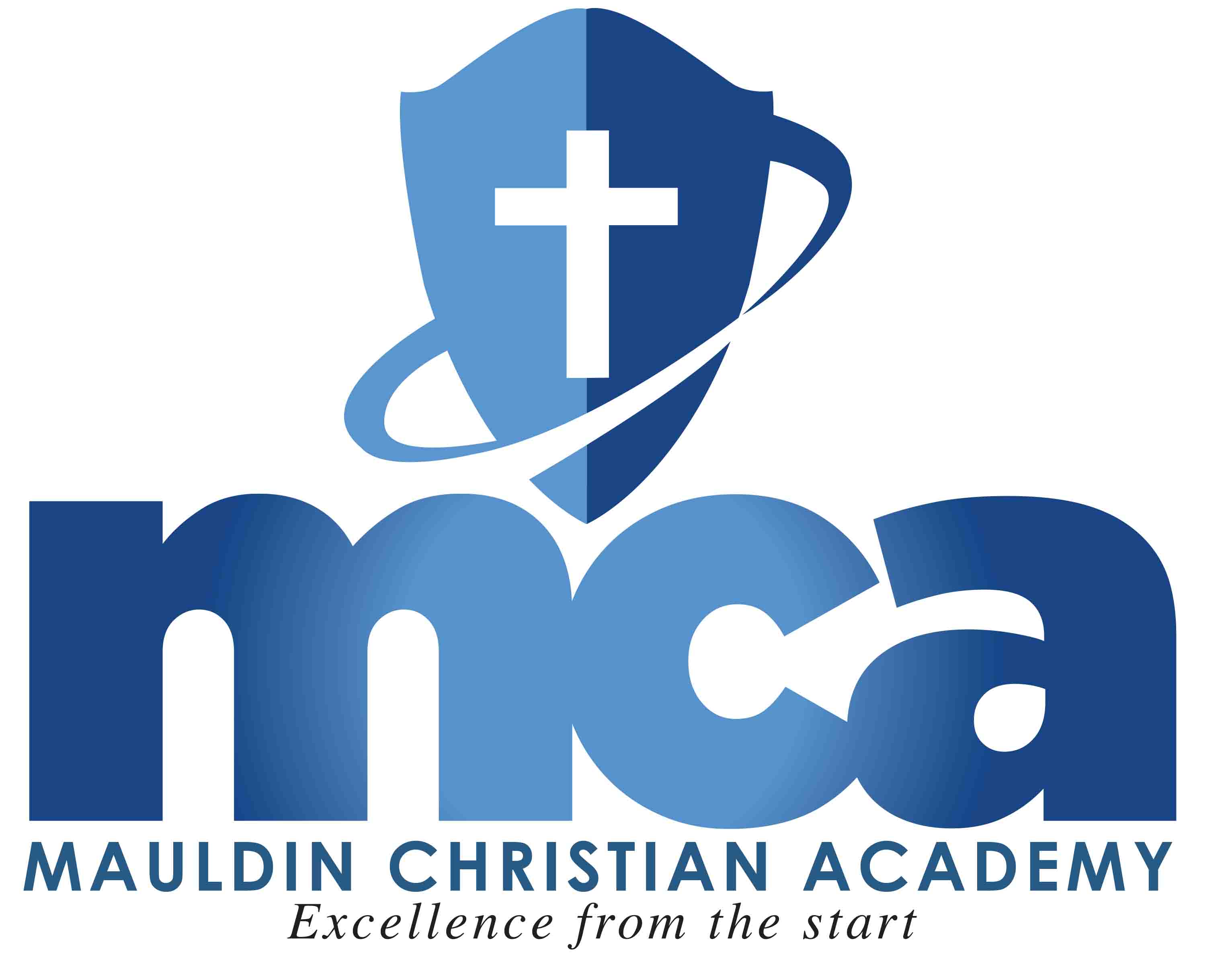 864-288-1917                 fax: 864-679-1623Website:  www.mauldinchristian.org  3rd Grade Supply List 2018-2019 School YearMs. Broome and Mrs. Nesbit1 1½ inch 3 ring binder (NO D-RING)1 pack of 8 binder tab dividers 3 composition books1 pack of washable markers*1 pack of colored pencils2 Dry Erase markers1 red pen1 highlighter (any color)1 twelve pack #2 pencils1 pack pink rectangular erasers6 glue sticks*1 pair scissors1 5”x8” supply box1 container disinfecting wipes2 boxes of KleenexIf you would like to bring in an old, oversized button down shirt to be used during art class that would be acceptable and it would be kept at the Academy.It is highly recommended that *Crayola and *Elmer’s brand products be purchased due to their higher quality and longer lasting usage.**You are encouraged to bring all supplies to Meet the Teacher Night on Thursday, August 16th at 6:30 p.m.**